POZIVNICA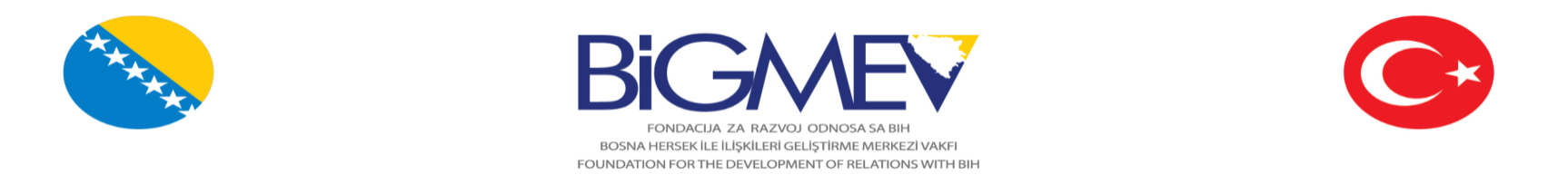 BİGMEV Vas  poziva da posjetite “Međunarodni sajam peradarstva i tehnologije u peradarstvu- VIV Turkey 2019”.Sajam se održava 13.06. - 15.06.2019 god. u Istanbulu. BIGMEV Vam omogućuje poslovno povezivanje i na taj način razvija Vaše poslovanje sa renomiranim turskim kompanijama.Sajam će Vam omogućiti razmjenu iskustva i nove pristupe u sektoru peradarstva.Posjetioci imaju priliku da vide:Opreme za uzgoj peradi, Gotovi mesni proizvodi,Proizvodnja i dodaci hrane, hranilice i mikseri,Veterinarska oprema, lijekovi i biološki proizvodi,Dijagnostičke i analiticke veterinarske laboratorije,Pakiranje i logistika,Zdravlje životinja, higijena, čišćenje i sanitarni sistemi,Zgrade i oprema za farme,Konsultantske usluge,Kamioni, komercijalna vozila,Udruženja i zadruge za uzgoj peradi,Banke i osiguravajuća društva,Sajam  mogu  da posjete samo dva predstavnika  jedne kompanije. Cijena posjete sajmu za jednog učesnika iznosi 111,15 KM (sa PDV-om).BIGMEV Vas poziva da posjetite poslovne susrete  13.06.2019. - 15.06.2019..godine.Cijena učešća pokriva troškove  smještaja  sa doručkom za dvije noći, ulaznicu na sajam  i transfer  od hotela do sajma. Učesnici će biti  smješteni u elitnom  i renomiranom hotelu  sa 5* zvijezdicaPosjetitelj ima obavezu  da plati svoje putne troškove na relaciji Sarajevo - Istanbul - Sarajevo i izvrši rezervaciju aviokarte.Za više informacija o sajmu posjetite: http://vivturkey.com/eng/index.html BIGMEV poziva sve zainteresovane kompanije da se prijave najkasnije do 23.05.2019.Ili nas kontaktirajte:Edin İmamovicProject Manager
Tel:   +387 33 264 485 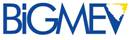 Mob: +387 60 34 88 051
edin.imamovic@bigmev.org 